JADŁOSPIS 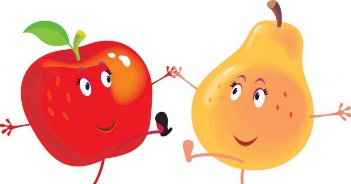 W zakładzie używa się: zboża zawierające gluten: a)pszenica, b)żyto, c)orkisz, d)jęczmień, e)owies, soja, mleko, skorupiaki, jaja, ryby, orzeszki ziemne/orzeszki arachidowe, orzechy (migdał, orzech laskowy, orzech włoski, nerkowiec, orzech pekan, orzech brazylijski, pistacja, orzech pistacjowy, orzech makadamia), seler, gorczyca, nasionasezamu, dwutlenek siarki i siarczyny, łubin, mięczaki – niepotrzebne skreślić. Alergeny oznaczonozgodnie z Rozporządzeniem 1169/2011 Parlamentu Europejskiego i Rady                 Uwaga: Zastrzegamy sobie prawo do niewielkich zmian w jadłospisie wynikających z dostępności towarów . JADŁOSPIS W zakładzie używa się: zboża zawierające gluten: a)pszenica, b)żyto, c)orkisz, d)jęczmień, e)owies, soja, mleko, skorupiaki, jaja, ryby, orzeszki ziemne/orzeszki arachidowe, orzechy (migdał, orzech laskowy, orzech włoski, nerkowiec, orzech pekan, orzech brazylijski, pistacja, orzech pistacjowy, orzech makadamia), seler, gorczyca, nasionasezamu, dwutlenek siarki i siarczyny, łubin, mięczaki – niepotrzebne skreślić. Alergeny oznaczonozgodnie z Rozporządzeniem 1169/2011 Parlamentu Europejskiego i Rady                 Uwaga: Zastrzegamy sobie prawo do niewielkich zmian w jadłospisie wynikających z dostępności towarów . DataMenuPONIEDZIAŁEK15.01.2024Śniadanie: Kasza manna(1a) na mleku(7). Bułka (1a) z masłem(7), serem białym(7),pomidorem i szczypiorkiem posypana nasionami słonecznika. Owoc. Herbata owocowa.Zupa: Zupa kalafiorowa(7,9) z kaszą jaglaną.Obiad: Nuggetsy z kurczaka(1a,3) w panierce kukurydzianej. Sur. z kapusty pekińskiej ,kukurydzy z dodatkiem pestek dyni. Ziemniaki łódeczki z pieca . Galaretka malinowa do picia.WTOREK16.01.2024Śniadanie: Pieczywo mieszane(1a,1b) z pastą drobiową z kurczaka(7), ogórkiem i szczypiorkiem. Kawa Inka(1b,1d) na mleku(7). Owoc.Zupa: Zupa dyniowo-ziemniaczana krem(7,9) z groszkiem ptysiowym(1a,3) na kurczaku. Owoc.Obiad:  Makaron(1a) z sosem śmietankowo(7)-truskawkowym. Marchew do chrupania. Cytrynada.ŚRODA17.01.2024Śniadanie: Płatki owsiane(1e) na mleku(7). Bułka(1a) z pastą jajeczno(3)-rybną(4), rzodkiewką i szczypiorkiem. Owoc. Herbata owocowa.Zupa: Zupa pomidorowa(7,9) z makaronem(1a,3). Koktajl z jogurtu greckiego(7) i malin.Obiad:  Strogonow wołowy w sosie własnym(1a,7). Sur. wielowarzywna. Kasza gryczana. Kompot owocowyCZWARTEK18.01.2024Śniadanie: Pieczywo mieszane(1a,1b) z masłem(7),pasztetem zapiekanym, pomidorem i szczypiorkiem. Kakao(7). Owoc.Zupa: Zupa grochowa(9) z ziemniakami na żeberkach .  Wafle ryżowe(11). Owoc.Obiad: Pierogi ruskie(1a,3,7) z cebulką. Kalarepa do chrupania. Galaretka pomarańczowa do picia.PIĄTEK19.01.2024Śniadanie: Makaron literki (1a,3) na mleku(7). Bułka(1a) z pastą hummus(7), papryką i kiełkami rzodkiewki. Owoc Herbata owocowa.Zupa: Rosolnik z kaszą kukurydzianą(9). Serek waniliowy(7).Obiad: Pulpety rybne(1a,3,4) w sosie pomidorowym(1a,7). Ryż paraboliczny. Sur. z ogórka kiszonego i cebuli czerwonej. Cytrynada.DataMenuPONIEDZIAŁEK22.01.2024Śniadanie: Pieczywo mieszane(1a,1b) z pastą z tuńczyka(4,7), pomidorem i szczypiorkiem. Kawa Inka (1b,1d) na mleku(7). Owoc.Zupa: Zupa selerowa krem(7,9) na kurczaku. Tosty(1a) z masłem(7) i serem żółtym(7).Obiad: Jajko(3) w sosie koperkowym(7). Kasza bulgur(1a). Sur. marchew po parysku z sezamem(11). Kompot owocowy.WTOREK23.01.2024Śniadanie: Płatki jaglane na mleku(7). Bułka trójka(1a) z masłem(7) i dżemem. Marchew do chrupania. Owoc. Herbata owocowa.Zupa: Zupa pieczarkowa(7,9) z makaronem(a,3). Chrupki kukurydziane. Obiad: Kotlet mielony(1a,3). Mizeria ze śmietaną(7), jogurtem naturalnym(7) i szczypiorkiem. Ziemniaki puree z koperkiem. Galaretka agrestowa do picia.ŚRODA24.01.2024Śniadanie: Stół szwedzki ( Pieczywo mieszane(1a,1b) , masło(7), szynka, ser mozzarella(7), papryka, ogórek, sałata, szczypiorek).Kakao(7). Zupa: Barszcz czerwony(7,9) z ziemniakami i fasolą  na żeberkach. Półmisek owocowy (winogrono, mandarynka, banan)Obiad: Łazanki (1a,3) z kapustą kiszoną, kiełbasą i cebulą. Cytrynada.CZWARTEK25.01.2024Śniadanie: Płatki czekoladowe na mleku(7). Bułka (1a) z pastą z sera białego(7) i awokado, rzodkiewką i szczypiorkiem. Owoc. Herbata owocowa.Zupa: Krupnik zabielany(7,9) z kaszą jęczmienną(1d). Kisiel wiśniowy.Obiad: Żołądki drobiowe z warzywami. Ryż paraboliczny. Kompot owocowy.PIĄTEK26.01.2024Śniadanie: Pieczywo mieszane(1a,1b) z pastą z pieczonego fileta rybnego(4,7), ogórkiem kiszonym i kiełkami rzodkiewki. Kawa Inka(1b,1d) na mleku(7). Owoc.Zupa:  Zupa z ciecierzycy(9) z ziemniakami na żeberkach. Talarki kokosowe.(1a,3)Obiad: Bułki(1a,3) na parze w sosie śmietankowo(7)-jagodowym. Marchew do chrupania. Cytrynada. 